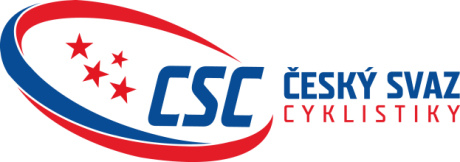 Školení trenérů III. třídy a specializace II. třídy rychlostní cyklistiky
Pořadatel: ČESKÝ SVAZ CYKLISTIKY
Datum konání: čtvrtek 14. ledna 2021 od 13,00 hodin - sobota 16. ledna 2021 do 14,00 hodin
Místo konání: Máchova 163, 411 55 Terezín, Parkhotel
Organizátor: Mgr. Svatopluk HenkePřihlášky: Emailem do 20. prosince 2020 na: henke@ceskysvazcyklistiky.czŠkolné: 1600,- KčUbytování: 900,- Kč, á noc s plnou penzíČESKÝ SVAZ CYKLISTIKY / Federation Tcheque de CyclismeNad Hliníkem 4, Praha 5, 15000, Česká republikaIČO: 49626281Telefon: +420 257 214 613Mobil:    +420 603 984 046e-mail: henke@ceskysvazcyklistiky.czweb: www.ceskysvazcyklistiky.cz